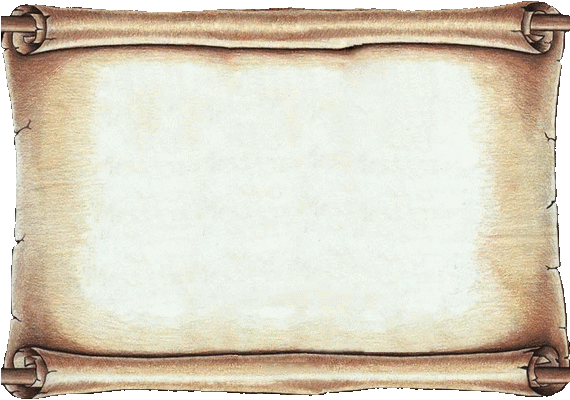 Gains en fin de semaineNoms des cartes achetéesDépenses du vendrediSoldes après les achatsSemaine 1Oiseau-TonnerreSemaine 1GriffonSemaine 1MageSemaine 1KorriganSemaine 1Géant des CollinesSemaine 1CoffreSemaine 1Total du groupeSemaine 2Oiseau-TonnerreSemaine 2GriffonSemaine 2MageSemaine 2KorriganSemaine 2Géant des CollinesSemaine 2CoffreSemaine 2Total du groupeSemaine 3Oiseau-TonnerreSemaine 3GriffonSemaine 3MageSemaine 3KorriganSemaine 3Géant des CollinesSemaine 3CoffreSemaine 3Total du groupeGains en fin de semaineNoms des cartes achetéesDépenses du vendrediSoldes après les achatsSemaine 4Oiseau-TonnerreSemaine 4GriffonSemaine 4MageSemaine 4KorriganSemaine 4Géant des CollinesSemaine 4CoffreSemaine 4Total du groupeSemaine 5Oiseau-TonnerreSemaine 5GriffonSemaine 5MageSemaine 5KorriganSemaine 5Géant des CollinesSemaine 5CoffreSemaine 5Total du groupeSemaine 6Oiseau-TonnerreSemaine 6GriffonSemaine 6MageSemaine 6KorriganSemaine 6Géant des CollinesSemaine 6CoffreSemaine 6Total du groupeGains en fin de semaineNoms des cartes achetéesDépenses du vendrediSoldes après les achatsSemaine 10Oiseau-TonnerreSemaine 10GriffonSemaine 10MageSemaine 10KorriganSemaine 10Géant des CollinesSemaine 10CoffreSemaine 10Total du groupeSemaine 11Oiseau-TonnerreSemaine 11GriffonSemaine 11MageSemaine 11KorriganSemaine 11Géant des CollinesSemaine 11CoffreSemaine 11Total du groupeSemaine 12Oiseau-TonnerreSemaine 12GriffonSemaine 12MageSemaine 12KorriganSemaine 12Géant des CollinesSemaine 12CoffreSemaine 12Total du groupeGains en fin de semaineNoms des cartes achetéesDépenses du vendrediSoldes après les achatsSemaine 13Oiseau-TonnerreSemaine 13GriffonSemaine 13MageSemaine 13KorriganSemaine 13Géant des CollinesSemaine 13CoffreSemaine 13Total du groupeSemaine 14Oiseau-TonnerreSemaine 14GriffonSemaine 14MageSemaine 14KorriganSemaine 14Géant des CollinesSemaine 14CoffreSemaine 14Total du groupeSemaine 15Oiseau-TonnerreSemaine 15GriffonSemaine 15MageSemaine 15KorriganSemaine 15Géant des CollinesSemaine 15CoffreSemaine 15Total du groupeSemaine 16Oiseau-TonnerreSemaine 16GriffonSemaine 16MageSemaine 16KorriganSemaine 16Géant des CollinesSemaine 16CoffreSemaine 16Total du groupeGains en fin de semaineNoms des cartes achetéesDépenses du vendrediSoldes après les achatsSemaine 19Oiseau-TonnerreSemaine 19GriffonSemaine 19MageSemaine 19KorriganSemaine 19Géant des CollinesSemaine 19CoffreSemaine 19Total du groupeSemaine 20Oiseau-TonnerreSemaine 20GriffonSemaine 20MageSemaine 20KorriganSemaine 20Géant des CollinesSemaine 20CoffreSemaine 20Total du groupeSemaine 21Oiseau-TonnerreSemaine 21GriffonSemaine 21MageSemaine 21KorriganSemaine 21Géant des CollinesSemaine 21CoffreSemaine 21Total du groupeGains en fin de semaineNoms des cartes achetéesDépenses du vendrediSoldes après les achatsSemaine 22Oiseau-TonnerreSemaine 22GriffonSemaine 22MageSemaine 22KorriganSemaine 22Géant des CollinesSemaine 22CoffreSemaine 22Total du groupeSemaine 23Oiseau-TonnerreSemaine 23GriffonSemaine 23MageSemaine 23KorriganSemaine 23Géant des CollinesSemaine 23CoffreSemaine 23Total du groupeGains en fin de semaineNoms des cartes achetéesDépenses du vendrediSoldes après les achatsSemaine 26Oiseau-TonnerreSemaine 26GriffonSemaine 26MageSemaine 26KorriganSemaine 26Géant des CollinesSemaine 26CoffreSemaine 26Total du groupeSemaine 27Oiseau-TonnerreSemaine 27GriffonSemaine 27MageSemaine 27KorriganSemaine 27Géant des CollinesSemaine 27CoffreSemaine 27Total du groupeSemaine 28Oiseau-TonnerreSemaine 28GriffonSemaine 28MageSemaine 28KorriganSemaine 28Géant des CollinesSemaine 28CoffreSemaine 28Total du groupeGains en fin de semaineNoms des cartes achetéesDépenses du vendrediSoldes après les achatsSemaine 29Oiseau-TonnerreSemaine 29GriffonSemaine 29MageSemaine 29KorriganSemaine 29Géant des CollinesSemaine 29CoffreSemaine 29Total du groupeSemaine 30Oiseau-TonnerreSemaine 30GriffonSemaine 30MageSemaine 30KorriganSemaine 30Géant des CollinesSemaine 30CoffreSemaine 30Total du groupeSemaine 31Oiseau-TonnerreSemaine 31GriffonSemaine 31MageSemaine 31KorriganSemaine 31Géant des CollinesSemaine 31CoffreSemaine 31Total du groupeGains en fin de semaineNoms des cartes achetéesDépenses du vendrediSoldes après les achatsSemaine 34Oiseau-TonnerreSemaine 34GriffonSemaine 34MageSemaine 34KorriganSemaine 34Géant des CollinesSemaine 34CoffreSemaine 34Total du groupeSemaine 35Oiseau-TonnerreSemaine 35GriffonSemaine 35MageSemaine 35KorriganSemaine 35Géant des CollinesSemaine 35CoffreSemaine 35Total du groupeSemaine 36Oiseau-TonnerreSemaine 36GriffonSemaine 36MageSemaine 36KorriganSemaine 36Géant des CollinesSemaine 36CoffreSemaine 36Total du groupeGains en fin de semaineNoms des cartes achetéesDépenses du vendrediSoldes après les achatsSemaine 37Oiseau-TonnerreSemaine 37GriffonSemaine 37MageSemaine 37KorriganSemaine 37Géant des CollinesSemaine 37CoffreSemaine 37Total du groupeSemaine 38Oiseau-TonnerreSemaine 38GriffonSemaine 38MageSemaine 38KorriganSemaine 38Géant des CollinesSemaine 38CoffreSemaine 38Total du groupeSemaine 39Oiseau-TonnerreSemaine 39GriffonSemaine 39MageSemaine 39KorriganSemaine 39Géant des CollinesSemaine 39CoffreSemaine 39Total du groupeSemaine 40Oiseau-TonnerreSemaine 40GriffonSemaine 40MageSemaine 40KorriganSemaine 40Géant des CollinesSemaine 40CoffreSemaine 40Total du groupeGains en fin de semaineNoms des cartes achetéesDépenses du vendrediSoldes après les achatsSemaine 1DragonSemaine 1PhénixSemaine 1SorcièreSemaine 1AmphisbèneSemaine 1Caribou-GarouSemaine 1CoffreSemaine 1Total du groupeSemaine 2DragonSemaine 2PhénixSemaine 2SorcièreSemaine 2AmphisbèneSemaine 2Caribou-GarouSemaine 2CoffreSemaine 2Total du groupeSemaine 3DragonSemaine 3PhénixSemaine 3SorcièreSemaine 3AmphisbèneSemaine 3Caribou-GarouSemaine 3CoffreSemaine 3Total du groupeGains en fin de semaineNoms des cartes achetéesDépenses du vendrediSoldes après les achatsSemaine 4DragonSemaine 4PhénixSemaine 4SorcièreSemaine 4AmphisbèneSemaine 4Caribou-GarouSemaine 4CoffreSemaine 4Total du groupeSemaine 5DragonSemaine 5PhénixSemaine 5SorcièreSemaine 5AmphisbèneSemaine 5Caribou-GarouSemaine 5CoffreSemaine 5Total du groupeSemaine 6DragonSemaine 6PhénixSemaine 6SorcièreSemaine 6AmphisbèneSemaine 6Caribou-GarouSemaine 6CoffreSemaine 6Total du groupeGains en fin de semaineNoms des cartes achetéesDépenses du vendrediSoldes après les achatsSemaine 10DragonSemaine 10PhénixSemaine 10SorcièreSemaine 10AmphisbèneSemaine 10Caribou-GarouSemaine 10CoffreSemaine 10Total du groupeSemaine 11DragonSemaine 11PhénixSemaine 11SorcièreSemaine 11AmphisbèneSemaine 11Caribou-GarouSemaine 11CoffreSemaine 11Total du groupeSemaine 12DragonSemaine 12PhénixSemaine 12SorcièreSemaine 12AmphisbèneSemaine 12Caribou-GarouSemaine 12CoffreSemaine 12Total du groupeGains en fin de semaineNoms des cartes achetéesDépenses du vendrediSoldes après les achatsSemaine 13DragonSemaine 13PhénixSemaine 13SorcièreSemaine 13AmphisbèneSemaine 13Caribou-GarouSemaine 13CoffreSemaine 13Total du groupeSemaine 14DragonSemaine 14PhénixSemaine 14SorcièreSemaine 14AmphisbèneSemaine 14Caribou-GarouSemaine 14CoffreSemaine 14Total du groupeSemaine 15DragonSemaine 15PhénixSemaine 15SorcièreSemaine 15AmphisbèneSemaine 15Caribou-GarouSemaine 15CoffreSemaine 15Total du groupeSemaine 16DragonSemaine 16PhénixSemaine 16SorcièreSemaine 16AmphisbèneSemaine 16Caribou-GarouSemaine 16CoffreSemaine 16Total du groupeGains en fin de semaineNoms des cartes achetéesDépenses du vendrediSoldes après les achatsSemaine 19DragonSemaine 19PhénixSemaine 19SorcièreSemaine 19AmphisbèneSemaine 19Caribou-GarouSemaine 19CoffreSemaine 19Total du groupeSemaine 20DragonSemaine 20PhénixSemaine 20SorcièreSemaine 20AmphisbèneSemaine 20Caribou-GarouSemaine 20CoffreSemaine 20Total du groupeSemaine 21DragonSemaine 21PhénixSemaine 21SorcièreSemaine 21AmphisbèneSemaine 21Caribou-GarouSemaine 21CoffreSemaine 21Total du groupeGains en fin de semaineNoms des cartes achetéesDépenses du vendrediSoldes après les achatsSemaine 22DragonSemaine 22PhénixSemaine 22SorcièreSemaine 22AmphisbèneSemaine 22Caribou-GarouSemaine 22CoffreSemaine 22Total du groupeSemaine 23DragonSemaine 23PhénixSemaine 23SorcièreSemaine 23AmphisbèneSemaine 23Caribou-GarouSemaine 23CoffreSemaine 23Total du groupeGains en fin de semaineNoms des cartes achetéesDépenses du vendrediSoldes après les achatsSemaine 26DragonSemaine 26PhénixSemaine 26SorcièreSemaine 26AmphisbèneSemaine 26Caribou-GarouSemaine 26CoffreSemaine 26Total du groupeSemaine 27DragonSemaine 27PhénixSemaine 27SorcièreSemaine 27AmphisbèneSemaine 27Caribou-GarouSemaine 27CoffreSemaine 27Total du groupeSemaine 28DragonSemaine 28PhénixSemaine 28SorcièreSemaine 28AmphisbèneSemaine 28Caribou-GarouSemaine 28CoffreSemaine 28Total du groupeGains en fin de semaineNoms des cartes achetéesDépenses du vendrediSoldes après les achatsSemaine 29DragonSemaine 29PhénixSemaine 29SorcièreSemaine 29AmphisbèneSemaine 29Caribou-GarouSemaine 29CoffreSemaine 29Total du groupeSemaine 30DragonSemaine 30PhénixSemaine 30SorcièreSemaine 30AmphisbèneSemaine 30Caribou-GarouSemaine 30CoffreSemaine 30Total du groupeSemaine 31DragonSemaine 31PhénixSemaine 31SorcièreSemaine 31AmphisbèneSemaine 31Caribou-GarouSemaine 31CoffreSemaine 31Total du groupeGains en fin de semaineNoms des cartes achetéesDépenses du vendrediSoldes après les achatsSemaine 34DragonSemaine 34PhénixSemaine 34SorcièreSemaine 34AmphisbèneSemaine 34Caribou-GarouSemaine 34CoffreSemaine 34Total du groupeSemaine 35DragonSemaine 35PhénixSemaine 35SorcièreSemaine 35AmphisbèneSemaine 35Caribou-GarouSemaine 35CoffreSemaine 35Total du groupeSemaine 36DragonSemaine 36PhénixSemaine 36SorcièreSemaine 36AmphisbèneSemaine 36Caribou-GarouSemaine 36CoffreSemaine 36Total du groupeGains en fin de semaineNoms des cartes achetéesDépenses du vendrediSoldes après les achatsSemaine 37DragonSemaine 37PhénixSemaine 37SorcièreSemaine 37AmphisbèneSemaine 37Caribou-GarouSemaine 37CoffreSemaine 37Total du groupeSemaine 38DragonSemaine 38PhénixSemaine 38SorcièreSemaine 38AmphisbèneSemaine 38Caribou-GarouSemaine 38CoffreSemaine 38Total du groupeSemaine 39DragonSemaine 39PhénixSemaine 39SorcièreSemaine 39AmphisbèneSemaine 39Caribou-GarouSemaine 39CoffreSemaine 39Total du groupeSemaine 40DragonSemaine 40PhénixSemaine 40SorcièreSemaine 40AmphisbèneSemaine 40Caribou-GarouSemaine 40CoffreSemaine 40Total du groupeGains en fin de semaineNoms des cartes achetéesDépenses du vendrediSoldes après les achatsSemaine 1YakakSemaine 1DahuSemaine 1TrollSemaine 1YétiSemaine 1NainSemaine 1CoffreSemaine 1Total du groupeSemaine 2YakakSemaine 2DahuSemaine 2TrollSemaine 2YétiSemaine 2NainSemaine 2CoffreSemaine 2Total du groupeSemaine 3YakakSemaine 3DahuSemaine 3TrollSemaine 3YétiSemaine 3NainSemaine 3CoffreSemaine 3Total du groupeGains en fin de semaineNoms des cartes achetéesDépenses du vendrediSoldes après les achatsSemaine 4YakakSemaine 4DahuSemaine 4TrollSemaine 4YétiSemaine 4NainSemaine 4CoffreSemaine 4Total du groupeSemaine 5YakakSemaine 5DahuSemaine 5TrollSemaine 5YétiSemaine 5NainSemaine 5CoffreSemaine 5Total du groupeSemaine 6YakakSemaine 6DahuSemaine 6TrollSemaine 6YétiSemaine 6NainSemaine 6CoffreSemaine 6Total du groupeGains en fin de semaineNoms des cartes achetéesDépenses du vendrediSoldes après les achatsSemaine 10YakakSemaine 10DahuSemaine 10TrollSemaine 10YétiSemaine 10NainSemaine 10CoffreSemaine 10Total du groupeSemaine 11YakakSemaine 11DahuSemaine 11TrollSemaine 11YétiSemaine 11NainSemaine 11CoffreSemaine 11Total du groupeSemaine 12YakakSemaine 12DahuSemaine 12TrollSemaine 12YétiSemaine 12NainSemaine 12CoffreSemaine 12Total du groupeGains en fin de semaineNoms des cartes achetéesDépenses du vendrediSoldes après les achatsSemaine 13YakakSemaine 13DahuSemaine 13TrollSemaine 13YétiSemaine 13NainSemaine 13CoffreSemaine 13Total du groupeSemaine 14YakakSemaine 14DahuSemaine 14TrollSemaine 14YétiSemaine 14NainSemaine 14CoffreSemaine 14Total du groupeSemaine 15YakakSemaine 15DahuSemaine 15TrollSemaine 15YétiSemaine 15NainSemaine 15CoffreSemaine 15Total du groupeSemaine 16YakakSemaine 16DahuSemaine 16TrollSemaine 16YétiSemaine 16NainSemaine 16CoffreSemaine 16Total du groupeGains en fin de semaineNoms des cartes achetéesDépenses du vendrediSoldes après les achatsSemaine 19YakakSemaine 19DahuSemaine 19TrollSemaine 19YétiSemaine 19NainSemaine 19CoffreSemaine 19Total du groupeSemaine 20YakakSemaine 20DahuSemaine 20TrollSemaine 20YétiSemaine 20NainSemaine 20CoffreSemaine 20Total du groupeSemaine 21YakakSemaine 21DahuSemaine 21TrollSemaine 21YétiSemaine 21NainSemaine 21CoffreSemaine 21Total du groupeGains en fin de semaineNoms des cartes achetéesDépenses du vendrediSoldes après les achatsSemaine 22YakakSemaine 22DahuSemaine 22TrollSemaine 22YétiSemaine 22NainSemaine 22CoffreSemaine 22Total du groupeSemaine 23YakakSemaine 23DahuSemaine 23TrollSemaine 23YétiSemaine 23NainSemaine 23CoffreSemaine 23Total du groupeGains en fin de semaineNoms des cartes achetéesDépenses du vendrediSoldes après les achatsSemaine 26YakakSemaine 26DahuSemaine 26TrollSemaine 26YétiSemaine 26NainSemaine 26CoffreSemaine 26Total du groupeSemaine 27YakakSemaine 27DahuSemaine 27TrollSemaine 27YétiSemaine 27NainSemaine 27CoffreSemaine 27Total du groupeSemaine 28YakakSemaine 28DahuSemaine 28TrollSemaine 28YétiSemaine 28NainSemaine 28CoffreSemaine 28Total du groupeGains en fin de semaineNoms des cartes achetéesDépenses du vendrediSoldes après les achatsSemaine 29YakakSemaine 29DahuSemaine 29TrollSemaine 29YétiSemaine 29NainSemaine 29CoffreSemaine 29Total du groupeSemaine 30YakakSemaine 30DahuSemaine 30TrollSemaine 30YétiSemaine 30NainSemaine 30CoffreSemaine 30Total du groupeSemaine 31YakakSemaine 31DahuSemaine 31TrollSemaine 31YétiSemaine 31NainSemaine 31CoffreSemaine 31Total du groupeGains en fin de semaineNoms des cartes achetéesDépenses du vendrediSoldes après les achatsSemaine 34YakakSemaine 34DahuSemaine 34TrollSemaine 34YétiSemaine 34NainSemaine 34CoffreSemaine 34Total du groupeSemaine 35YakakSemaine 35DahuSemaine 35TrollSemaine 35YétiSemaine 35NainSemaine 35CoffreSemaine 35Total du groupeSemaine 36YakakSemaine 36DahuSemaine 36TrollSemaine 36YétiSemaine 36NainSemaine 36CoffreSemaine 36Total du groupeGains en fin de semaineNoms des cartes achetéesDépenses du vendrediSoldes après les achatsSemaine 37YakakSemaine 37DahuSemaine 37TrollSemaine 37YétiSemaine 37NainSemaine 37CoffreSemaine 37Total du groupeSemaine 38YakakSemaine 38DahuSemaine 38TrollSemaine 38YétiSemaine 38NainSemaine 38CoffreSemaine 38Total du groupeSemaine 39YakakSemaine 39DahuSemaine 39TrollSemaine 39YétiSemaine 39NainSemaine 39CoffreSemaine 39Total du groupeSemaine 40YakakSemaine 40DahuSemaine 40TrollSemaine 40YétiSemaine 40NainSemaine 40CoffreSemaine 40Total du groupeGains en fin de semaineNoms des cartes achetéesDépenses du vendrediSoldes après les achatsSemaine 1ZaratanSemaine 1KrakenSemaine 1Gobelin FlibustierSemaine 1SirèneSemaine 1Pirate MauveSemaine 1CoffreSemaine 1Total du groupeSemaine 2ZaratanSemaine 2KrakenSemaine 2Gobelin FlibustierSemaine 2SirèneSemaine 2Pirate MauveSemaine 2CoffreSemaine 2Total du groupeSemaine 3ZaratanSemaine 3KrakenSemaine 3Gobelin FlibustierSemaine 3SirèneSemaine 3Pirate MauveSemaine 3CoffreSemaine 3Total du groupeGains en fin de semaineNoms des cartes achetéesDépenses du vendrediSoldes après les achatsSemaine 4ZaratanSemaine 4KrakenSemaine 4Gobelin FlibustierSemaine 4SirèneSemaine 4Pirate MauveSemaine 4CoffreSemaine 4Total du groupeSemaine 5ZaratanSemaine 5KrakenSemaine 5Gobelin FlibustierSemaine 5SirèneSemaine 5Pirate MauveSemaine 5CoffreSemaine 5Total du groupeSemaine 6ZaratanSemaine 6KrakenSemaine 6Gobelin FlibustierSemaine 6SirèneSemaine 6Pirate MauveSemaine 6CoffreSemaine 6Total du groupeGains en fin de semaineNoms des cartes achetéesDépenses du vendrediSoldes après les achatsSemaine 10ZaratanSemaine 10KrakenSemaine 10Gobelin FlibustierSemaine 10SirèneSemaine 10Pirate MauveSemaine 10CoffreSemaine 10Total du groupeSemaine 11ZaratanSemaine 11KrakenSemaine 11Gobelin FlibustierSemaine 11SirèneSemaine 11Pirate MauveSemaine 11CoffreSemaine 11Total du groupeSemaine 12ZaratanSemaine 12KrakenSemaine 12Gobelin FlibustierSemaine 12SirèneSemaine 12Pirate MauveSemaine 12CoffreSemaine 12Total du groupeGains en fin de semaineNoms des cartes achetéesDépenses du vendrediSoldes après les achatsSemaine 13ZaratanSemaine 13KrakenSemaine 13Gobelin FlibustierSemaine 13SirèneSemaine 13Pirate MauveSemaine 13CoffreSemaine 13Total du groupeSemaine 14ZaratanSemaine 14KrakenSemaine 14Gobelin FlibustierSemaine 14SirèneSemaine 14Pirate MauveSemaine 14CoffreSemaine 14Total du groupeSemaine 15ZaratanSemaine 15KrakenSemaine 15Gobelin FlibustierSemaine 15SirèneSemaine 15Pirate MauveSemaine 15CoffreSemaine 15Total du groupeSemaine 16ZaratanSemaine 16KrakenSemaine 16Gobelin FlibustierSemaine 16SirèneSemaine 16Pirate MauveSemaine 16CoffreSemaine 16Total du groupeGains en fin de semaineNoms des cartes achetéesDépenses du vendrediSoldes après les achatsSemaine 19ZaratanSemaine 19KrakenSemaine 19Gobelin FlibustierSemaine 19SirèneSemaine 19Pirate MauveSemaine 19CoffreSemaine 19Total du groupeSemaine 20ZaratanSemaine 20KrakenSemaine 20Gobelin FlibustierSemaine 20SirèneSemaine 20Pirate MauveSemaine 20CoffreSemaine 20Total du groupeSemaine 21ZaratanSemaine 21KrakenSemaine 21Gobelin FlibustierSemaine 21SirèneSemaine 21Pirate MauveSemaine 21CoffreSemaine 21Total du groupeGains en fin de semaineNoms des cartes achetéesDépenses du vendrediSoldes après les achatsSemaine 22ZaratanSemaine 22KrakenSemaine 22Gobelin FlibustierSemaine 22SirèneSemaine 22Pirate MauveSemaine 22CoffreSemaine 22Total du groupeSemaine 23ZaratanSemaine 23KrakenSemaine 23Gobelin FlibustierSemaine 23SirèneSemaine 23Pirate MauveSemaine 23CoffreSemaine 23Total du groupeGains en fin de semaineNoms des cartes achetéesDépenses du vendrediSoldes après les achatsSemaine 26ZaratanSemaine 26KrakenSemaine 26Gobelin FlibustierSemaine 26SirèneSemaine 26Pirate MauveSemaine 26CoffreSemaine 26Total du groupeSemaine 27ZaratanSemaine 27KrakenSemaine 27Gobelin FlibustierSemaine 27SirèneSemaine 27Pirate MauveSemaine 27CoffreSemaine 27Total du groupeSemaine 28ZaratanSemaine 28KrakenSemaine 28Gobelin FlibustierSemaine 28SirèneSemaine 28Pirate MauveSemaine 28CoffreSemaine 28Total du groupeGains en fin de semaineNoms des cartes achetéesDépenses du vendrediSoldes après les achatsSemaine 29ZaratanSemaine 29KrakenSemaine 29Gobelin FlibustierSemaine 29SirèneSemaine 29Pirate MauveSemaine 29CoffreSemaine 29Total du groupeSemaine 30ZaratanSemaine 30KrakenSemaine 30Gobelin FlibustierSemaine 30SirèneSemaine 30Pirate MauveSemaine 30CoffreSemaine 30Total du groupeSemaine 31ZaratanSemaine 31KrakenSemaine 31Gobelin FlibustierSemaine 31SirèneSemaine 31Pirate MauveSemaine 31CoffreSemaine 31Total du groupeGains en fin de semaineNoms des cartes achetéesDépenses du vendrediSoldes après les achatsSemaine 34ZaratanSemaine 34KrakenSemaine 34Gobelin FlibustierSemaine 34SirèneSemaine 34Pirate MauveSemaine 34CoffreSemaine 34Total du groupeSemaine 35ZaratanSemaine 35KrakenSemaine 35Gobelin FlibustierSemaine 35SirèneSemaine 35Pirate MauveSemaine 35CoffreSemaine 35Total du groupeSemaine 36ZaratanSemaine 36KrakenSemaine 36Gobelin FlibustierSemaine 36SirèneSemaine 36Pirate MauveSemaine 36CoffreSemaine 36Total du groupeGains en fin de semaineNoms des cartes achetéesDépenses du vendrediSoldes après les achatsSemaine 37ZaratanSemaine 37KrakenSemaine 37Gobelin FlibustierSemaine 37SirèneSemaine 37Pirate MauveSemaine 37CoffreSemaine 37Total du groupeSemaine 38ZaratanSemaine 38KrakenSemaine 38Gobelin FlibustierSemaine 38SirèneSemaine 38Pirate MauveSemaine 38CoffreSemaine 38Total du groupeSemaine 39ZaratanSemaine 39KrakenSemaine 39Gobelin FlibustierSemaine 39SirèneSemaine 39Pirate MauveSemaine 39CoffreSemaine 39Total du groupeSemaine 40ZaratanSemaine 40KrakenSemaine 40Gobelin FlibustierSemaine 40SirèneSemaine 40Pirate MauveSemaine 40CoffreSemaine 40Total du groupeGains en fin de semaineNoms des cartes achetéesDépenses du vendrediSoldes après les achatsSemaine 1LicorneSemaine 1ElfeSemaine 1FéeSemaine 1FarfadetSemaine 1CentaureSemaine 1CoffreSemaine 1Total du groupeSemaine 2LicorneSemaine 2ElfeSemaine 2FéeSemaine 2FarfadetSemaine 2CentaureSemaine 2CoffreSemaine 2Total du groupeSemaine 3LicorneSemaine 3ElfeSemaine 3FéeSemaine 3FarfadetSemaine 3CentaureSemaine 3CoffreSemaine 3Total du groupeGains en fin de semaineNoms des cartes achetéesDépenses du vendrediSoldes après les achatsSemaine 4LicorneSemaine 4ElfeSemaine 4FéeSemaine 4FarfadetSemaine 4CentaureSemaine 4CoffreSemaine 4Total du groupeSemaine 5LicorneSemaine 5ElfeSemaine 5FéeSemaine 5FarfadetSemaine 5CentaureSemaine 5CoffreSemaine 5Total du groupeSemaine 6LicorneSemaine 6ElfeSemaine 6FéeSemaine 6FarfadetSemaine 6CentaureSemaine 6CoffreSemaine 6Total du groupeGains en fin de semaineNoms des cartes achetéesDépenses du vendrediSoldes après les achatsSemaine 10LicorneSemaine 10ElfeSemaine 10FéeSemaine 10FarfadetSemaine 10CentaureSemaine 10CoffreSemaine 10Total du groupeSemaine 11LicorneSemaine 11ElfeSemaine 11FéeSemaine 11FarfadetSemaine 11CentaureSemaine 11CoffreSemaine 11Total du groupeSemaine 12LicorneSemaine 12ElfeSemaine 12FéeSemaine 12FarfadetSemaine 12CentaureSemaine 12CoffreSemaine 12Total du groupeGains en fin de semaineNoms des cartes achetéesDépenses du vendrediSoldes après les achatsSemaine 13LicorneSemaine 13ElfeSemaine 13FéeSemaine 13FarfadetSemaine 13CentaureSemaine 13CoffreSemaine 13Total du groupeSemaine 14LicorneSemaine 14ElfeSemaine 14FéeSemaine 14FarfadetSemaine 14CentaureSemaine 14CoffreSemaine 14Total du groupeSemaine 15LicorneSemaine 15ElfeSemaine 15FéeSemaine 15FarfadetSemaine 15CentaureSemaine 15CoffreSemaine 15Total du groupeSemaine 16LicorneSemaine 16ElfeSemaine 16FéeSemaine 16FarfadetSemaine 16CentaureSemaine 16CoffreSemaine 16Total du groupeGains en fin de semaineNoms des cartes achetéesDépenses du vendrediSoldes après les achatsSemaine 19LicorneSemaine 19ElfeSemaine 19FéeSemaine 19FarfadetSemaine 19CentaureSemaine 19CoffreSemaine 19Total du groupeSemaine 20LicorneSemaine 20ElfeSemaine 20FéeSemaine 20FarfadetSemaine 20CentaureSemaine 20CoffreSemaine 20Total du groupeSemaine 21LicorneSemaine 21ElfeSemaine 21FéeSemaine 21FarfadetSemaine 21CentaureSemaine 21CoffreSemaine 21Total du groupeGains en fin de semaineNoms des cartes achetéesDépenses du vendrediSoldes après les achatsSemaine 22LicorneSemaine 22ElfeSemaine 22FéeSemaine 22FarfadetSemaine 22CentaureSemaine 22CoffreSemaine 22Total du groupeSemaine 23LicorneSemaine 23ElfeSemaine 23FéeSemaine 23FarfadetSemaine 23CentaureSemaine 23CoffreSemaine 23Total du groupeGains en fin de semaineNoms des cartes achetéesDépenses du vendrediSoldes après les achatsSemaine 26LicorneSemaine 26ElfeSemaine 26FéeSemaine 26FarfadetSemaine 26CentaureSemaine 26CoffreSemaine 26Total du groupeSemaine 27LicorneSemaine 27ElfeSemaine 27FéeSemaine 27FarfadetSemaine 27CentaureSemaine 27CoffreSemaine 27Total du groupeSemaine 28LicorneSemaine 28ElfeSemaine 28FéeSemaine 28FarfadetSemaine 28CentaureSemaine 28CoffreSemaine 28Total du groupeGains en fin de semaineNoms des cartes achetéesDépenses du vendrediSoldes après les achatsSemaine 29LicorneSemaine 29ElfeSemaine 29FéeSemaine 29FarfadetSemaine 29CentaureSemaine 29CoffreSemaine 29Total du groupeSemaine 30LicorneSemaine 30ElfeSemaine 30FéeSemaine 30FarfadetSemaine 30CentaureSemaine 30CoffreSemaine 30Total du groupeSemaine 31LicorneSemaine 31ElfeSemaine 31FéeSemaine 31FarfadetSemaine 31CentaureSemaine 31CoffreSemaine 31Total du groupeGains en fin de semaineNoms des cartes achetéesDépenses du vendrediSoldes après les achatsSemaine 34LicorneSemaine 34ElfeSemaine 34FéeSemaine 34FarfadetSemaine 34CentaureSemaine 34CoffreSemaine 34Total du groupeSemaine 35LicorneSemaine 35ElfeSemaine 35FéeSemaine 35FarfadetSemaine 35CentaureSemaine 35CoffreSemaine 35Total du groupeSemaine 36LicorneSemaine 36ElfeSemaine 36FéeSemaine 36FarfadetSemaine 36CentaureSemaine 36CoffreSemaine 36Total du groupeGains en fin de semaineNoms des cartes achetéesDépenses du vendrediSoldes après les achatsSemaine 37LicorneSemaine 37ElfeSemaine 37FéeSemaine 37FarfadetSemaine 37CentaureSemaine 37CoffreSemaine 37Total du groupeSemaine 38LicorneSemaine 38ElfeSemaine 38FéeSemaine 38FarfadetSemaine 38CentaureSemaine 38CoffreSemaine 38Total du groupeSemaine 39LicorneSemaine 39ElfeSemaine 39FéeSemaine 39FarfadetSemaine 39CentaureSemaine 39CoffreSemaine 39Total du groupeSemaine 40LicorneSemaine 40ElfeSemaine 40FéeSemaine 40FarfadetSemaine 40CentaureSemaine 40CoffreSemaine 40Total du groupe